R E C I T A Lviolinistke Katarine Zupandvorana Glasbene šole Slovenske Konjice v ponedeljek 22.5.2017 ob 18:30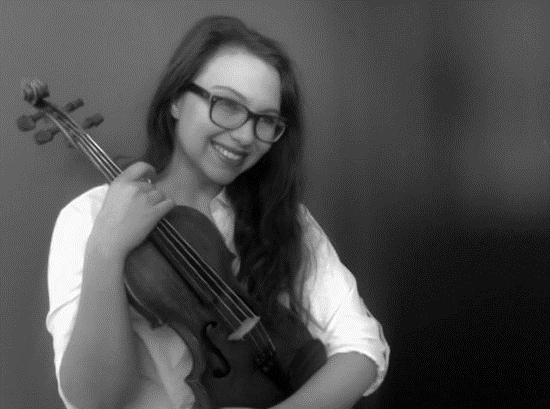 pri klavirju prof. Larisa ČanjiPROGRAMWolfgang Amadeus MOZART:         Koncert za violino in orkester št. 1 v B-duru, KV 207Stavek: Allegro moderato (kadenca: Jean Delphin Alard)Johann Sebastian BACH:          Chacconne iz Partite za solo violino št. 2 v d-molu, BWV 1004Aram HAČATURJAN: Koncert za violino in ork. v d-molu, op. 46 (1940)  stavek: Allegro con fermezza (kadenca: David Ojstrah)O D M O R Johannes BRAHMS:    Sonata  za violino in klavir št. 2 v A-duru op. 100 (Thun, 1886; »Meistersinger«)stavek: Allegro amabilestavek: Andante tranquillo-Vivace-Andante-Vivace di piu-Andante-VivaceAllegretto grazioso (quasi andante)Pablo de SARASATE:  Ciganske melodije, op. 20 (1878)Katarina Zupan je začela svojo glasbeno pot v Glasbeni šoli Žalec, kjer se je poleg klavirja pri prof. Tanji Cehner, učila violine pri prof. Sonji Alatič in krajši čas pri prof. Brini Zupančič. Po končani nižji glasbeni šoli je nadaljevala študij violine na Konservatoriju za glasbo in balet v Ljubljani (KGBL), najprej pri prof. Jerneju Brencetu in nato pri prof. Arminu Sešku. Po maturi na I. gimnaziji v Celju in na KGBL se je vpisala na Akademijo za glasbo v Ljubljani. Končuje dodiplomski študij v razredu prof. Primoža Novška. Izobraževala se je tudi pri priznanem pedagogu Zoranu Milenkoviću. Pod njegovim mentorstvom je dosegla tretje mesto na mednarodnem tekmovanju mladih violinistov v Salernu pri Neaplju. Udeležila se je seminarja na KGBL pri violinistki prof. Vesni Stanković. Predlani je na tekmovanju Svirel v Štanjelu na Krasu s triom Essentiale dosegla srebno priznanje, letos marca pa z istim triom na mednarodnem tekmovanju Davorin Jenko v Beogradu prvo mesto z nazivom lavreat.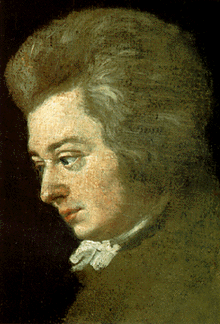 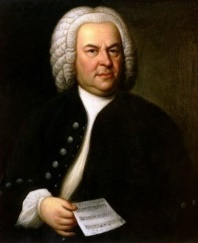 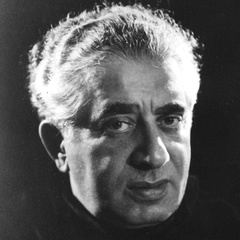 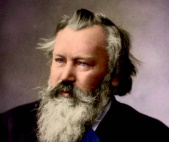 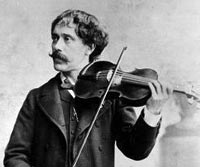 